Welcome to the                                                                                                                                 Church of St. Peter, Milton Bryan                                                                               ‘Where God’s Love is Present’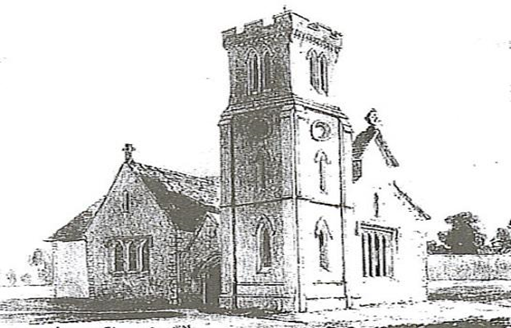 Sunday 21st June 2020                                                 10:30am                                                                                                              The Second Sunday after Trinity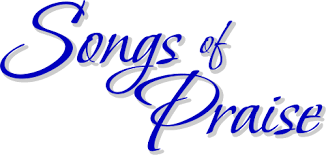 Within this sheet are some worship hymns online via YouTube links. These links are not produced or owned by St. Peter’s, Milton Bryan. We simply share for all to enjoy some online worship at home.A very warm welcome to St. Peter’s Church, Milton Bryan.                                                              Even in these difficult times with the Coronavirus situation when our church building is closed and we cannot be together in person, if you happen to be new to St. Peter’s and have found our online resources of help and are happy to do so please drop us a line to connect and say hello to our Rector, Lay Leader of Worship (LLW) and Churchwardens. We would love to hear from you.     Revd Steve W Nuth     Rector                                                                rectornuth@gmail.com                                                                                                                                                                                                                   Mr Kelvin B White        Lay Leader of Worship & Churchwarden          kelvinbrucewhite@gmail.com                                                       Mr Alan D White          Churchwarden & Treasurer                               alandwhite_lenborough@hotmail.com 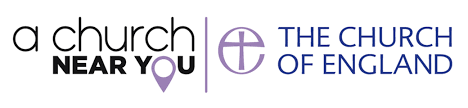 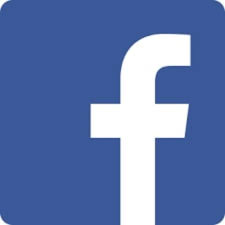 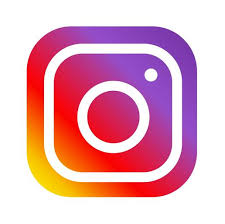 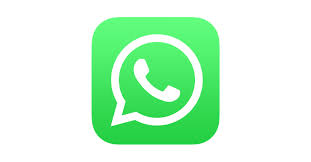 ‘Take up your Cross and The Glory of the Garden’Opening Prayer: Heavenly Father,                                                                                                                                          though we are apart, we come together in Jesus name from the safety and comfort of our homes.Almighty and everlasting God,                                                                                                                          we thank and praise you that you have brought us safely to the beginning of this day.                                                 Keep us from falling into sin or running into danger;                                                                                     order us in all our doings and guide us to do always what is righteous in your sight;                               through Jesus Christ our Lord.We thank you for the day and the beauty of the earth. We call upon you, let us praise you, let us sing joy to your name this morning and always. In Jesus name we pray, Amen.Hymn: Breathe on me breath of God                                                                                                          Youtube video link: https://youtu.be/a9s8BFHThfcConfession and Affirmation of FaithConfession:Leader:                                                                                                                                                   We ask for God’s forgiveness and for his help in the future.All:                                                                                                                                                 Almighty God, we confess that we have sinned against you in thought and Word and in what we have done; we have not loved you with all our heart, we have not loved our neighbour as ourselves. We are truly sorry. Forgive us all wrongs and help us to follow you through Jesus Christ our Lord, Amen.Affirmation of Faith:Leader:                                                                                                                                                         Let us pray together, affirming our Faith we say:All:                                                                                                                                                             We Believe in God the Father almighty, creator of heaven and earth.                                                 We believe in God the Son who lives in our hearts through Faith and fills us with his love. We believe in God the Holy Spirit who strengthens us with power from on high. We believe in one God; Father, Son and Holy Spirit. AmenThe Collect for todayLord, you have taught us                                                                                                                                   that all our doings without love are nothing worth:                                                                                            send your Holy Spirit                                                                                                                                     and pour into our hearts that most excellent gift of love,                                                                                   the true bond of peace and of all virtues,                                                                                                     without which whoever lives is counted dead before you.                                                                             Grant this for your only Son Jesus Christ’s sake,                                                                                           who is alive and reigns with you,                                                                                                                          in the unity of the Holy Spirit,                                                                                                                              one God, now and for ever.Bible Reading: Matthew 10:24-39 “The student is not above the teacher, nor a servant above his master. It is enough for students to be like their teachers, and servants like their masters. If the head of the house has been called Beelzebul, how much more the members of his household! “So do not be afraid of them, for there is nothing concealed that will not be disclosed, or hidden that will not be made known. What I tell you in the dark, speak in the daylight; what is whispered in your ear, proclaim from the roofs. Do not be afraid of those who kill the body but cannot kill the soul. Rather, be afraid of the One who can destroy both soul and body in hell. Are not two sparrows sold for a penny? Yet not one of them will fall to the ground outside your Father’s care. And even the very hairs of your head are all numbered. So don’t be afraid; you are worth more than many sparrows. “Whoever acknowledges me before others, I will also acknowledge before my Father in heaven. But whoever disowns me before others, I will disown before my Father in heaven.“Do not suppose that I have come to bring peace to the earth. I did not come to bring peace, but a sword. For I have come to turn“‘a man against his father,                                                                                                                                   a daughter against her mother,                                                                                                                               a daughter-in-law against her mother-in-law—                                                                                                      a man’s enemies will be the members of his own household.’ “Anyone who loves their father or mother more than me is not worthy of me; anyone who loves their son or daughter more than me is not worthy of me. Whoever does not take up their cross and follow me is not worthy of me. Whoever finds their life will lose it, and whoever loses their life for my sake will find it.Leader: This is the Word of the Lord. All: Thanks be to GodA short Prayer: Heavenly Father, As followers of the one Lord Jesus Christ who poured out his life for us, prompt us and guide us as disciples to follow you through all our days. Lord, you know us all individually, you know our hearts desires and we ask that you take us and shape us according to your will, in Jesus name, Amen.Hymn: Take my life and let it be                                                                                                                                              YouTube video link:  https://youtu.be/Gf11rReeWIsHere is a poem selected by Barbara Wickens: The Glory of the Garden by Rudyard Kipling OUR England is a garden that is full of stately views,                                                                                          Of borders, beds and shrubberies and lawns and avenues,                                                                         With statues on the terraces and peacocks strutting by;                                                                                  But the Glory of the Garden lies in more than meets the eye.For where the old thick laurels grow, along the thin red wall,                                                                       You'll find the tool- and potting-sheds which are the heart of all                                                                     The cold-frames and the hot-houses, the dung-pits and the tanks,                                                                  The rollers, carts, and drain-pipes, with the barrows and the planks.And there you'll see the gardeners, the men and 'prentice boys                                                                          Told off to do as they are bid and do it without noise;                                                                                    For, except when seeds are planted and we shout to scare the birds,                                                              The Glory of the Garden it abideth not in words.And some can pot begonias and some can bud a rose,                                                                                And some are hardly fit to trust with anything that grows;                                                                                But they can roll and trim the lawns and sift the sand and loam,                                                                           For the Glory of the Garden occupieth all who come.Our England is a garden, and such gardens are not made                                                                                By singing:-" Oh, how beautiful," and sitting in the shade                                                                              While better men than we go out and start their working lives                                                                          At grubbing weeds from gravel-paths with broken dinner-knives.There's not a pair of legs so thin, there's not a head so thick,                                                                    There's not a hand so weak and white, nor yet a heart so sick                                                                        But it can find some needful job that's crying to be done,                                                                                    For the Glory of the Garden glorifieth every one.Then seek your job with thankfulness and work till further orders,                                                                        If it's only netting strawberries or killing slugs on borders;                                                                            And when your back stops aching and your hands begin to harden,                                                              You will find yourself a partner In the Glory of the Garden.Oh, Adam was a gardener, and God who made him sees                                                                             That half a proper gardener's work is done upon his knees,                                                                              So when your work is finished, you can wash your hands and pray                                                                For the Glory of the Garden that it may not pass away!                                                                                       And the Glory of the Garden it shall never pass away !Hymn No: Abide with me                                                                                                                        YouTube video link: https://youtu.be/84YASWe3_2QPrayers:                                                                                                                                                       We continue in our prayers for all those who suffer and are affected by the Coronavirus:                             Let us Pray:                                                                                                                                                                                                Father God, Keep us, under the shadow of your mercy in times of uncertainty and distress. Sustain and support the anxious and fearful, and lift up all who are brought low; that we may rejoice in your comfort knowing that nothing can separate us from your love in Christ Jesus our Lord. Amen.Lord Jesus Christ, you taught us to love our neighbour, and to care for those in need as if we were caring for you. In this time of anxiety, give us strength to comfort the fearful, to tend the sick, and to assure the isolated of our love, and your love, for your name’s sake. Amen.God of compassion, be close to those who are ill, afraid or in isolation. In their loneliness, be their consolation; in their anxiety, be their hope; in their darkness, be their light; through him who suffered alone on the cross, but reigns with you in glory, Jesus Christ our Lord. Amen.Merciful God, we entrust to your tender care those who are ill or in pain, knowing that whenever danger threatens your everlasting arms are there to hold them safe. Comfort and heal them, and restore them to health and strength; through Jesus Christ our Lord. Amen.Gracious God, give skill, sympathy and resilience to all who are caring for the sick, and your wisdom to those searching for a cure. Strengthen them with your Spirit, that through their work many will be restored to health; through Jesus Christ our Lord. Amen. Dear Lord, we call upon you to strengthen all those in government and positions of authority to recognise the need to seek your face, trust in you and lean upon your Word. As our country eases out of the lockdown we pray that your spirit guides, recovers and shapes our country in Jesus Christ our Lord, Amen.   A prayer for the village of Milton Bryan                                                                                                               We pray for the village of Milton Bryan giving thanks for all who seek to help and support those who are isolated, or in need and unable to go out in these difficult times. We pray for those who are unwell and that they may know the healing love and comfort of you Lord. We give thanks and pray for the Milton Bryan Charity, the Milton Bryan Parish Meeting, the Milton Bryan Village Hall, the Friends of St. Peter’s, the Cricket Club, the Scout Camp, the Red Lion Pub, the Village Stall opposite the pub, Allotment Keepers and Gardeners, Leys Farm, Town Farm, Stable and Horse Keepers and the general farming community in the surrounding villages and those who look after our peaceful village pond. We give thanks for our Milkman and the postman and all who provide services in the local area along with our churchyard maintenance contractor. We also pray for our own Church leadership, its PCC members and general volunteering community that they may find encouragement, peace and joy in Jesus Christ our Lord. Father God may you guide, protect and bless all who work for the general wellbeing of the people and parish of Milton Bryan. Let us not take anyone or anything for granted and may we continually praise you for the beauty of all creation of the Mid-Bedfordshire countryside in which we live. Amen. Followed by The Lord’s Prayer: Our Father, who art in heaven, 
hallowed be thy name;
thy kingdom come;
thy will be done;
on earth as it is in heaven.
Give us this day our daily bread.
And forgive us our trespasses,
as we forgive those who trespass against us.
And lead us not into temptation;
but deliver us from evil.
For thine is the kingdom,
the power and the glory,
for ever and ever.
Amen.Final Hymns: God Save the Queen                                                                                                                               YouTube video link: https://youtu.be/7EKCpFynJKc                                                                                   I Vow to thee my country                                                                                                                        YouTube video link: https://youtu.be/8mFO_sjmYFk*There would usually be an Offertory Collection during this hymn if we were together in Church. If you are able to give and are happy to do so, you can continue to give offerings in a number of ways, please contact our Churchwarden or Treasurer to discuss and arrange this. Cash is still acceptable if that is your only way of giving. If writing cheques, please make these out to ‘Milton Bryan PCC’. Gift Aid envelopes are available on request.*   THE BLESSING                                                                                                                                          Christ the good shepherd,                                                                                                                              who laid down his life for the sheep,                                                                                                                                  draw us and all who hear his voice                                                                                                                    to be one flock within one fold;                                                                                                                        and the blessing of God Almighty,                                                                                                                    the Father, the son and the Holy Spirit,                                                                                                                be among us and remain with us always,                                                                                                   Amen. We encourage you to join us for refreshments from the comfort of your homes at 11:10am   ______________________________________________________________________________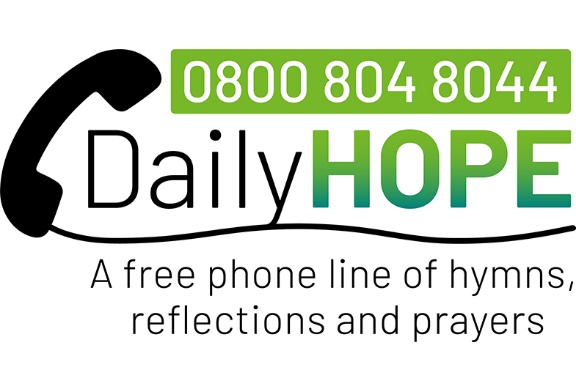 ______________________________________________________________________________________miltonbryanparishchurch@gmail.com                                                    kelvinbrucewhite@gmail.com - staceysarahwhite@gmail.com alandwhite_lenborough@hotmail.com - rectornuth@gmail.com  woburnbenefice@gmail.comKelvin and Stacey White Tel: 01525 210337WhatsApp group for St. Peter's, Milton Bryan: 'Apart but Together'.  The 'Apart but Together' group is for the community of St. Peter's Church, Milton Bryan and beyond. The purpose of this group is to maintain contact, including sharing, caring, support and prayer during the difficult times and the separation we face during the Coronavirus (COVID-19) situation. If you would like to join this WhatsApp group please contact Stacey or Kelvin. https://www.achurchnearyou.com/church/7658/   https://www.facebook.com/stpetersmb/                   https://www.instagram.com/st.peters.mb/ 